                                           РАСПОРЯЖЕНИЕ «10»  апреля  2019 года                                                                             № 08 О благоустройстве  территории  д. Муллино   Во исполнение требований  правил благоустройства  территории  сельского поселения  Азяковский сельсовет МР Бураевский район РБ, утвержденный решением совета сельского поселения Азяковский сельсовет  от 15.12.2012 года №137/1 и на основании заявления (гражданина) индивидуального предпринимателя Махмутова  Р.М. от 02.04.2019г. б/н разрешаю:  1.Спил старо возрастного дерева  (березы) в количестве 1(одной) штуки, находящегося по адресу: РБ, Бураевский район,д.Муллино,ул.Мира,43 (магазин).  2.Махмутову Р.М. при спиле дерева (березы) соблюдать правила техники безопасности, предупредить заранее о проводимых работах энергоснабжающую, газоснабжающую организации и узел связи с. Бураево для сохранности инженерных коммуникации.  3.Контроль за исполнение данного распоряжения оставляю за собой. Глава сельского поселения                                                       А.Т.МухаяровБАШҠОРТОСТАН РЕСПУБЛИКАҺЫ
БОРАЙ РАЙОНЫ МУНИЦИПАЛЬ РАЙОНЫНЫҢ ӘЗӘК АУЫЛ СОВЕТЫ АУЫЛ БИЛӘМӘҺЕ ХАКИМИӘТЕ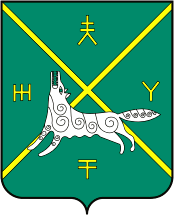 АДМИНИСТРАЦИЯ  СЕЛЬСКОГО ПОСЕЛЕНИЯ АЗЯКОВСКИЙ СЕЛЬСОВЕТ МУНИЦИПАЛЬНОГО РАЙОНА  БУРАЕВСКИЙ РАЙОН
РЕСПУБЛИКИ БАШКОРТОСТАН